Отчет ГБОУ лицей № 179Калининского района СПбАкция  «Делай добро!»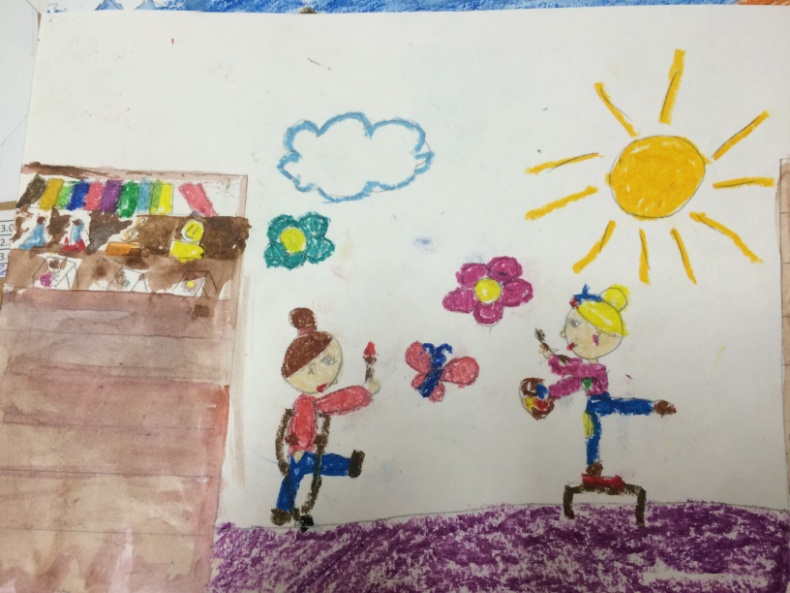 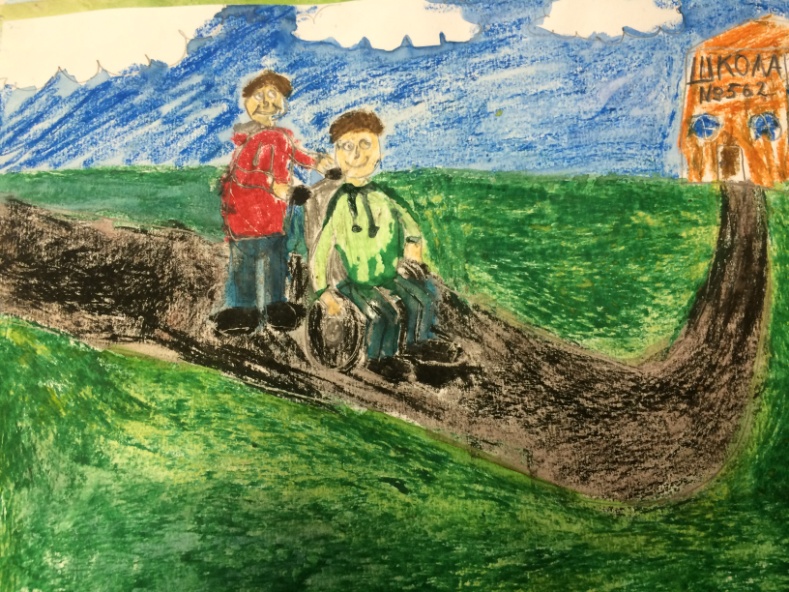 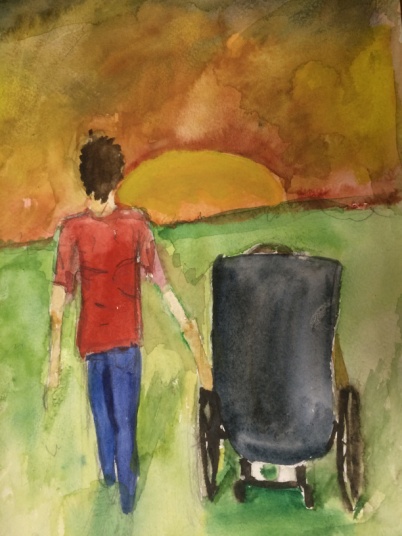 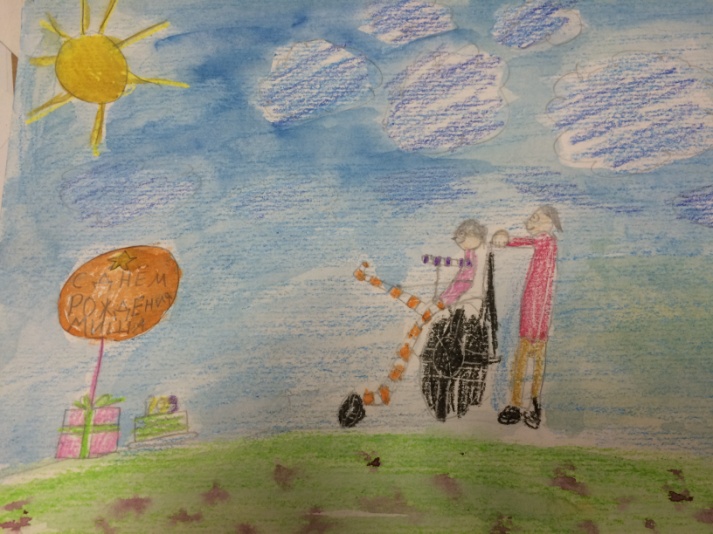 \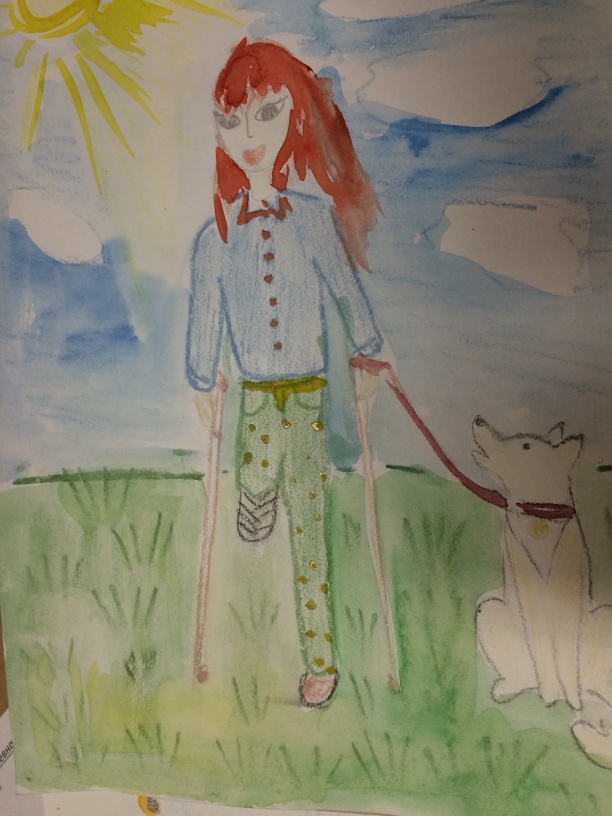 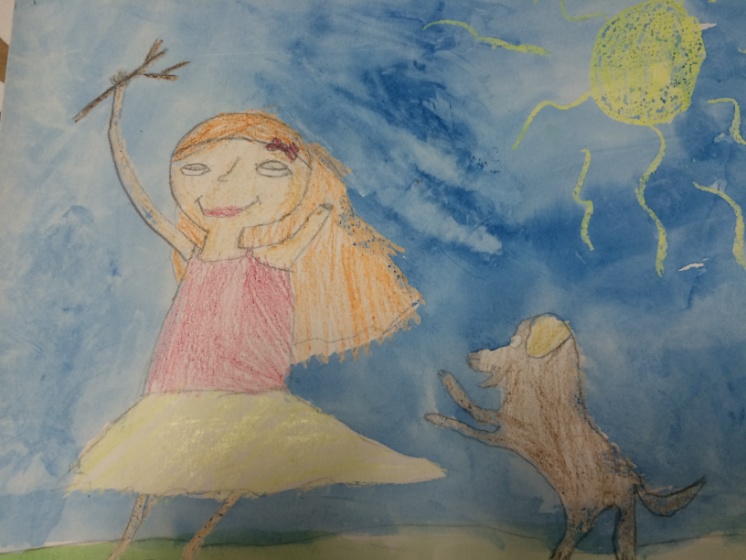 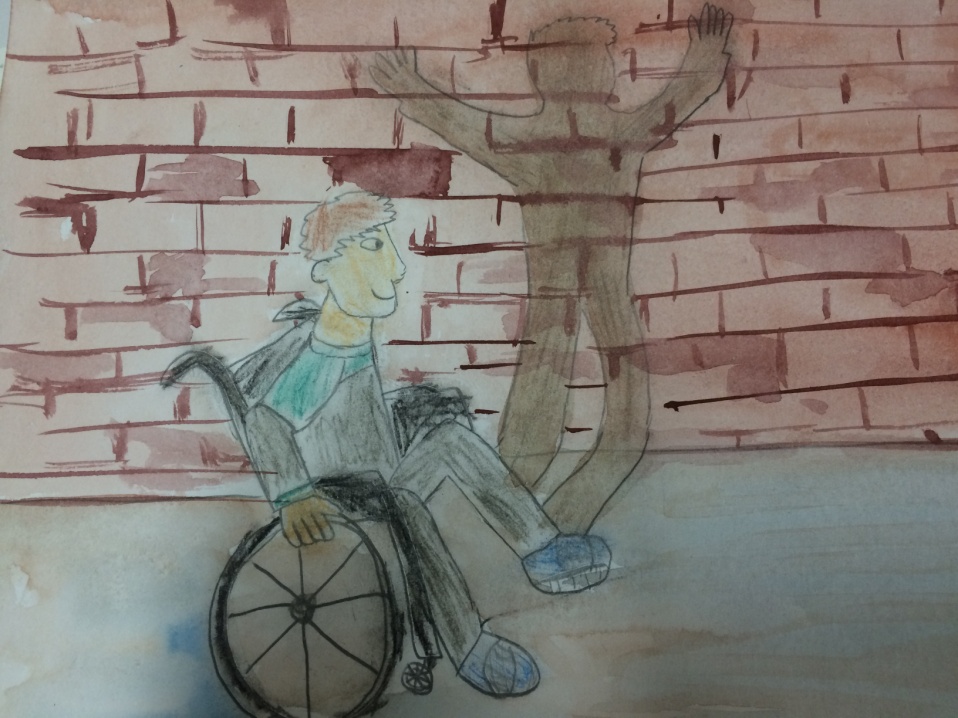 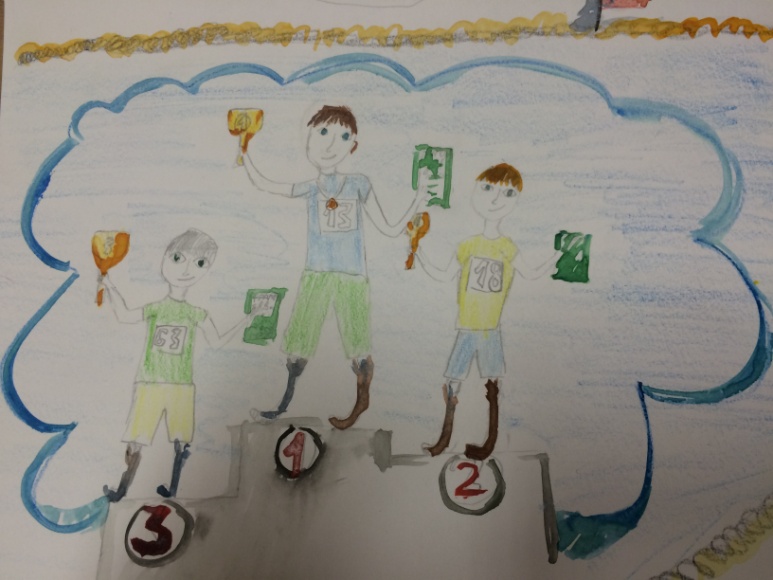 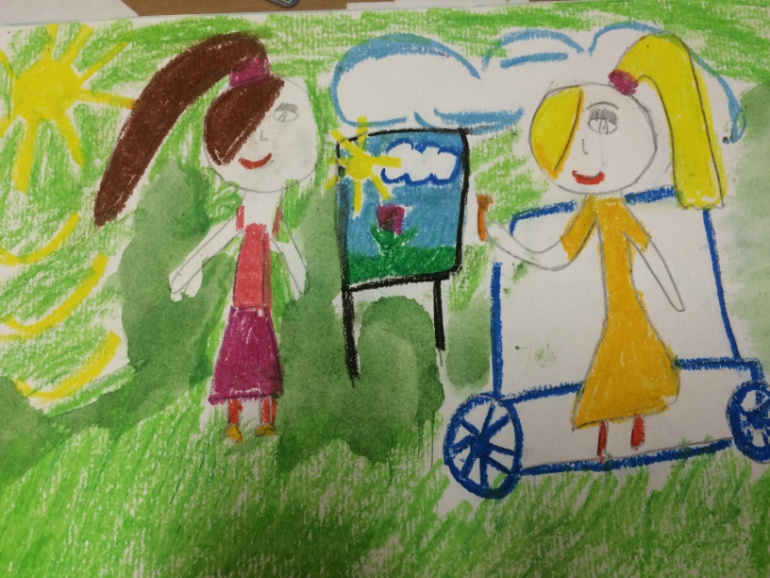 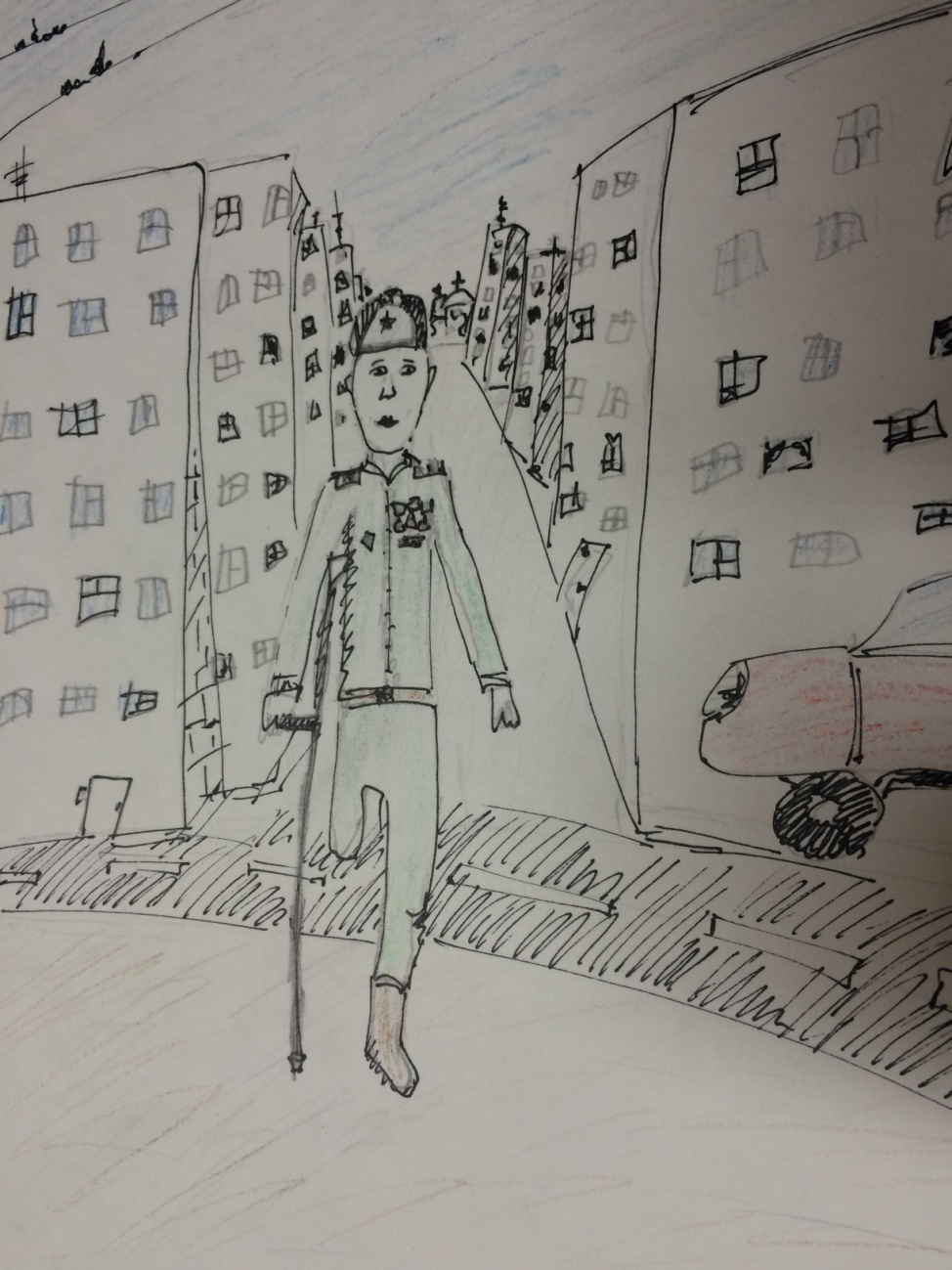 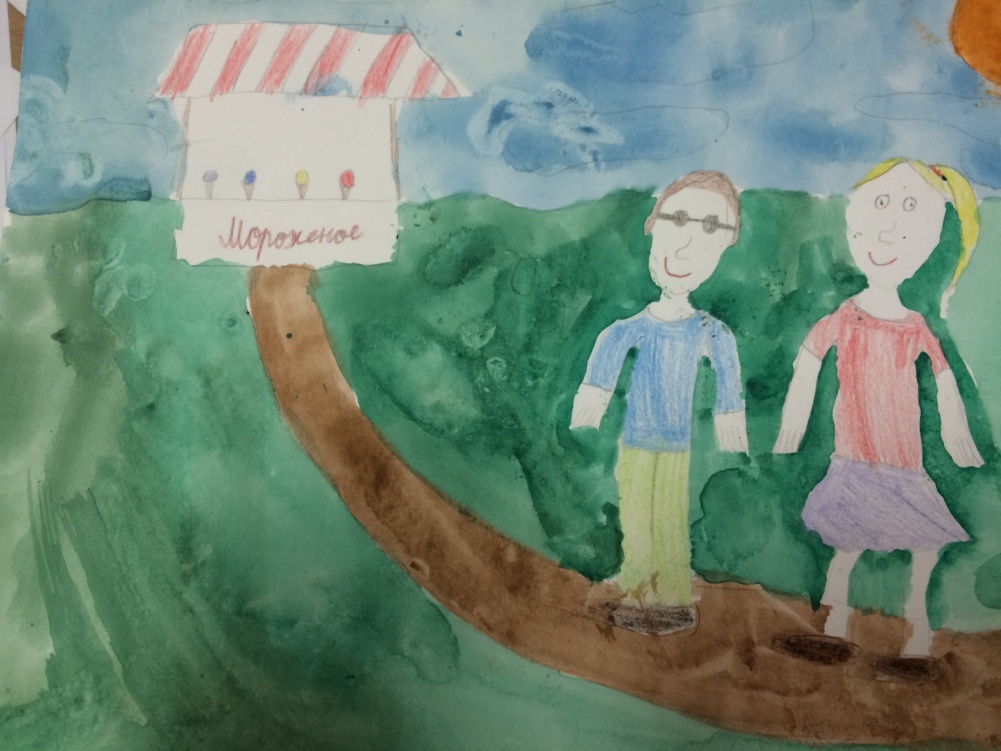 Форма участия (классные часы, конкурсы рисунков и т.д.)Кол-во участниковКонкурс рисунков «Я и мой особенный друг»2-5 классы (450 учащихся)Классный час «Милосердие»4-5 классы (130 человек)Всего участвовало в акции580 человек